FICHE PRODUITVINAIGRE DE CIDRE BIOLOGIQUE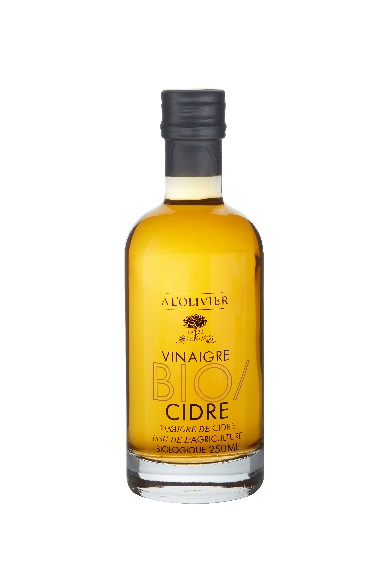 Nom du produitFormatCode articleCode EAN produitCode EAN cartonVinaigre de cidre BiologiqueBouteille polo 250 ml1V001-B24A33301493009053330149360909Nom règlementaireVinaigre de cidre issu de l'Agriculture BiologiqueVinaigre de cidre issu de l'Agriculture BiologiqueVinaigre de cidre issu de l'Agriculture BiologiqueVinaigre de cidre issu de l'Agriculture BiologiqueVinaigre de cidre issu de l'Agriculture BiologiqueOrigineNormandie, France. Issue de la double fermentation des pommes à cidre AOC Calvados (Appellation d'Origine Contrôlée)Normandie, France. Issue de la double fermentation des pommes à cidre AOC Calvados (Appellation d'Origine Contrôlée)Normandie, France. Issue de la double fermentation des pommes à cidre AOC Calvados (Appellation d'Origine Contrôlée)Normandie, France. Issue de la double fermentation des pommes à cidre AOC Calvados (Appellation d'Origine Contrôlée)Normandie, France. Issue de la double fermentation des pommes à cidre AOC Calvados (Appellation d'Origine Contrôlée)IngrédientsVinaigre de cidre* 5°.  Contient des sulfites. *Ingrédients issus de l’agriculture biologique.Vinaigre de cidre* 5°.  Contient des sulfites. *Ingrédients issus de l’agriculture biologique.Vinaigre de cidre* 5°.  Contient des sulfites. *Ingrédients issus de l’agriculture biologique.Vinaigre de cidre* 5°.  Contient des sulfites. *Ingrédients issus de l’agriculture biologique.Vinaigre de cidre* 5°.  Contient des sulfites. *Ingrédients issus de l’agriculture biologique.Profil gustatifProfil gustatifProfil gustatifProfil gustatifProfil gustatifIssu de la fermentation du cidre, c’est le plus doux des vinaigres.Issu de la fermentation du cidre, c’est le plus doux des vinaigres.Issu de la fermentation du cidre, c’est le plus doux des vinaigres.Issu de la fermentation du cidre, c’est le plus doux des vinaigres.Issu de la fermentation du cidre, c’est le plus doux des vinaigres.UtilisationsUtilisationsUtilisationsUtilisationsUtilisationsVéritable aide culinaire, il s’incorpore aisément dans la cuisine quotidienne qu’il s’agisse d’assaisonner une salade composée ou d’arroser un poulet en cocotte. Parfait pour déglacer (foie de veau, gésiers) et assaisonner (salades, crudités…).Véritable aide culinaire, il s’incorpore aisément dans la cuisine quotidienne qu’il s’agisse d’assaisonner une salade composée ou d’arroser un poulet en cocotte. Parfait pour déglacer (foie de veau, gésiers) et assaisonner (salades, crudités…).Véritable aide culinaire, il s’incorpore aisément dans la cuisine quotidienne qu’il s’agisse d’assaisonner une salade composée ou d’arroser un poulet en cocotte. Parfait pour déglacer (foie de veau, gésiers) et assaisonner (salades, crudités…).Véritable aide culinaire, il s’incorpore aisément dans la cuisine quotidienne qu’il s’agisse d’assaisonner une salade composée ou d’arroser un poulet en cocotte. Parfait pour déglacer (foie de veau, gésiers) et assaisonner (salades, crudités…).Véritable aide culinaire, il s’incorpore aisément dans la cuisine quotidienne qu’il s’agisse d’assaisonner une salade composée ou d’arroser un poulet en cocotte. Parfait pour déglacer (foie de veau, gésiers) et assaisonner (salades, crudités…).AccordsIl s’associe à nos huiles d’olive vierges extra et à nos huiles aromatisées.Il s’associe à nos huiles d’olive vierges extra et à nos huiles aromatisées.Il s’associe à nos huiles d’olive vierges extra et à nos huiles aromatisées.Il s’associe à nos huiles d’olive vierges extra et à nos huiles aromatisées.Il s’associe à nos huiles d’olive vierges extra et à nos huiles aromatisées.Durée de vie et conservationPas de DLUO.Pas de DLUO.Pas de DLUO.Pas de DLUO.Pas de DLUO.A conserver à l'abri de la lumière et à température ambiante. Bien reboucher après utilisation.A conserver à l'abri de la lumière et à température ambiante. Bien reboucher après utilisation.A conserver à l'abri de la lumière et à température ambiante. Bien reboucher après utilisation.A conserver à l'abri de la lumière et à température ambiante. Bien reboucher après utilisation.A conserver à l'abri de la lumière et à température ambiante. Bien reboucher après utilisation.Colisage Colisage Colisage Colisage Colisage Carton de 6 bouteilles.Carton de 6 bouteilles.Carton de 6 bouteilles.Carton de 6 bouteilles.Carton de 6 bouteilles.